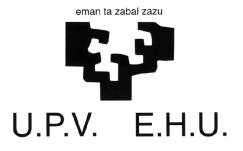 REGISTRATION FORMto be sent by mail to workshop.ep-ss@ehu.es  Submission of abstract			Fees (cross only one):Conference fees include welcome reception, lunches, coffee breaks, conference dinner and USB pen with abstractsDeadlinesRegistration with abstract submission:				1 April 2014Acceptance of abstract: 						1 May 2014Early payment:							1 June 2014Signature_________________________________________________ INFORMATION ON PRIVACY PROTECTION:Regarding privacy protection, we inform you that the personal data provided by filling in this form, will be used for the registration of your participation at the conference and will be entered into a database for sending any announcements about the conference and / or for information on future similar initiatives. Part of these data may be subject to publication in the conference proceedings.  First NameLast NameTitleE-Mail AddressUniversity/ CompanyAddressStatePostal Code / Zip CodePhone Nr.Fiscal CodePoster TitleAuthor (first in Bold)Oral TitleAuthor(first in Bold)Regular250 Euro before 1 JuneRegular 300 Euro after 1 JuneStudents150 Euro before 1 JuneStudents200 Euro after 1 June